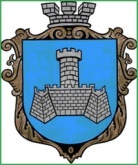 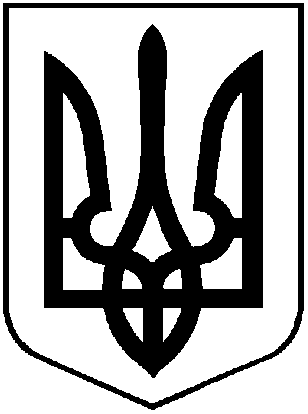 УКРАЇНАм. Хмільник Вінницької областіРОЗПОРЯДЖЕННЯМІСЬКОГО ГОЛОВИ   «18»  грудня  2023 року                                                  №660-рПро визначення Координатора Всеукраїнської програми ментального здоров’я Відповідно до постанови Кабінету Міністрів України від 09 травня 2023 року № 470 «Про координаційні центри підтримки цивільного населення», протоколів засідання Міжвідомчої координаційної ради з питань охорони психічного здоров’я та надання психологічної допомоги особам, які постраждали внаслідок збройної агресії російської федерації проти України від 08 лютого, 16 березня і 10 травня 2023 року та за результатами наради Координаційного центру з психічного здоров’я Кабінету Міністрів України від 18 травня 2023 року, відповідно до листа Вінницької обласної військової адміністрації від 15.11.2023 р. №01.01-58/8904, керуючись ст.ст.42, 59 Закону України «Про місцеве самоврядування в Україні»: Визначити Координатором Всеукраїнської програми ментального здоров’я на території Хмільницької міської територіальної громади – Буликова Сергія Євгенійовича, начальника відділу з питань охорони здоров’я  Хмільницької міської ради.Контроль за виконанням цього розпорядження покласти на заступника міського голови з питань діяльності виконавчих органів міської ради Андрія  СТАШКА.Міський голова                                                         Микола ЮРЧИШИНС. МАТАША. СТАШКОО. ТЕНДЕРИСВ. ЗАБАРСЬКИЙС. БУЛИКОВ